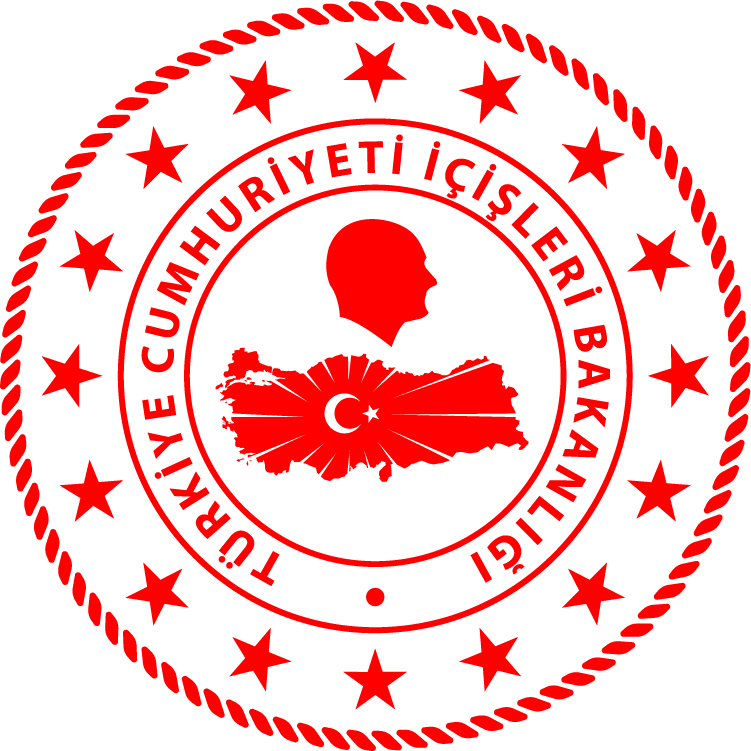 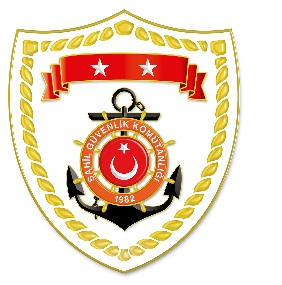 SG Marmara ve Boğazlar Bölge KomutanlığıSG Akdeniz Bölge KomutanlığıS.NoTARİHMEVKİ VE ZAMANOLAYTIBBİ TAHLİYE YAPILAN ŞAHISLARAÇIKLAMA116 Ağustos 2022ÇANAKKALE/Gökçeada
03.15Rahatsızlanma1Gökçeada’da rahatsızlanan 1 şahsın tıbbi tahliyesi gerçekleştirilmiştir.S.NoTARİHMEVKİ VE ZAMANOLAYTIBBİ TAHLİYE YAPILAN ŞAHISLARAÇIKLAMA116 Ağustos 2022ANTALYA/Kemer16.30Yaralanma1Kemer açıklarında özel bir teknede yaralanan 1 şahsın tıbbi tahliyesi gerçekleştirilmiştir.